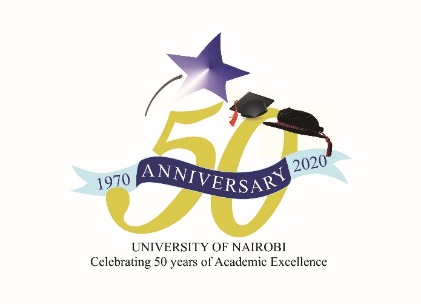 COLLEGE OF BIOLOGICAL AND PHYSICAL SCIENCESDEPARTMENT OF METEOROLOGYUON@50 CELEBRATIONS THEME: 	THE SCIENCE OF METEOROLOGY: ITS EVOLUTION AND CENTRALITY TO LIVELIHOODS, SOCIO-ECONOMICS, AND SUSTAINABLE DEVELOPMENTSUBTHEME: CLIMATE SERVICES AND APPLICATIONSDate: Wednesday 30 June 2021 | Time: 15:00 EAT | Venue: Virtual via ZoomRegister in Advance for the meeting: Zoom linkTIME (EAT)ACTIVITY IN CHARGE14:45-15:00Logging in by guests ICT Team15:00 – 15:05Anthems (National, EAC, UoN)ICT Team15:05 – 15:10Welcome and IntroductionModerator: Prof. Francis M. Mutua, Department of Meteorology 15:10 – 15:15 Chairman’s addressFranklin J. Opijah, Chairman, Department of Meteorology 15:15 – 15:30Topic: Implications of the Proposed Meteorology Policy to Climate ServicesPresenter: Ms. Stella Aura, MBS, KMDModerator: Prof. Francis M. Mutua, Department of Meteorology 15:30 – 15:45 Topic: Role of the Proposed National Framework for Climate Services in Capacity BuildingPresenter: Mr. Evans Mukolwe Moderator: Prof. Francis M. Mutua, Department of Meteorology15:45 – 16:10 Topic: Centrality of Meteorology to Human Health and WellbeingPresenter: Prof. George Karani, Cardiff Metropolitan University, UKModerator: Prof. Francis M. Mutua, Department of Meteorology16:10 – 16:40 Q&A interactive sessionModerator: Prof. Francis M. Mutua, Department of Meteorology16:40 – 17:00 Vote of thanks and closureDr. Joseph N. Mutemi, Department of Meteorology 